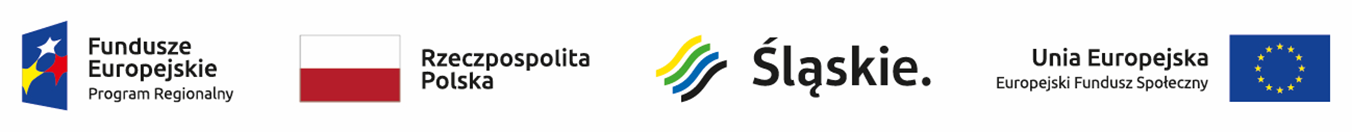 Lista projektów, które spełniły kryteria i uzyskały wymaganą liczbę punktów (z wyróżnieniem projektów wybranych  do dofinansowania w ramach konkursu nr RPSL.08.03.02-IZ-01-24-325/19dot. Regionalnego programu rehabilitacji osób z zaburzeniami psychicznymi spowodowanymi używaniem alkoholu oraz innych substancji psychoaktywnych na lata 2019-2022Poddziałanie 8.3.2 Realizowanie aktywizacji zawodowej poprzez zapewnienie właściwej opieki zdrowotnej – konkurs2 typ projektu: Wdrażanie programów zdrowotnych dot. rehabilitacji leczniczej, ułatwiających powroty do pracy i utrzymanie zatrudnienia we współpracy 
z pracodawcami.* Umowa zostanie podpisana pod warunkiem dostępności środków** Zmiana tytułu projektu po dokonaniu we wniosku o dofinansowanie korekt wynikających z ustaleń negocjacyjnychLp.numer w LSITytuł projektuWnioskodawcaAdres wnioskodawcyWartość projektu DofinansowanieWynik ocenyPrzyznane punkty1WND-RPSL.08.03.02-24-03AH/19Stawić czoło uzależnieniuSOSNOWIECKI SZPITAL MIEJSKI SPÓŁKA Z OGRANICZONĄ ODPOWIEDZIALNOŚCIĄul. Szpitalna 1; 41-219 Sosnowiec474 132,50417 236,60pozytywny, wybrany do dofinansowania*60,52WND-RPSL.08.03.02-24-039E/19Program rehabilitacji osób z zaburzeniami psychicznymi spowodowanymi używaniem alkoholu oraz innych substancji psychoaktywnych. SAMODZIELNY PUBLICZNY ZAKLAD TERAPII UZALEŻNIEŃ I  WSPÓŁUZALEŻNIENIA W SIEMIANOWICACH ŚLĄSKICHal. Młodych 16; 41-106 Siemianowice Śląskie394 875,00347 490,00pozytywny, wybrany do dofinansowania*52,53WND-RPSL.08.03.02-24-03A7/19rAAzem - Realizacja założeń Regionalnego programu rehabilitacji osób z zaburzeniami psychicznymi spowodowanymi używaniem alkoholu oraz innych substancji psychoaktywnych w województwie śląskim. **SAMODZIELNY PUBLICZNY ZAKŁAD OPIEKI ZDROWOTNEJ SZPITAL PSYCHIATRYCZNYul. Gliwicka 5; 44-180 Toszek415 075,00365 266,00pozytywny, wybrany do dofinansowania*514WND-RPSL.08.03.02-24-039H/19Lepsze dzisiaj! Realizacja założeń Regionalnego programu rehabilitacji osób z zaburzeniami psychicznymi spowodowanymi używaniem alkoholu oraz innych substancji psychoaktywnych w województwie 
śląskim. **WOJEWÓDZKI SZPITAL NEUROPSYCHIATRYCZNY IM. DR. EMILA CYRANAul. Grunwaldzka 48; 42-700 Lubliniec131 362,50115 599,00pozytywny, wybrany do dofinansowania*50,55WND-RPSL.08.03.02-24-03A5/19Agathum - drugi, trzeci krok w rehabilitacji. **Niepubliczna Poradnia Psychologiczno-Pedagogiczna "Agathum" Monika Strachul. gen. Jana Henryka Dąbrowskiego 17; 42-202 Częstochowa219 200,00192 896,00pozytywny, wybrany do dofinansowania*50